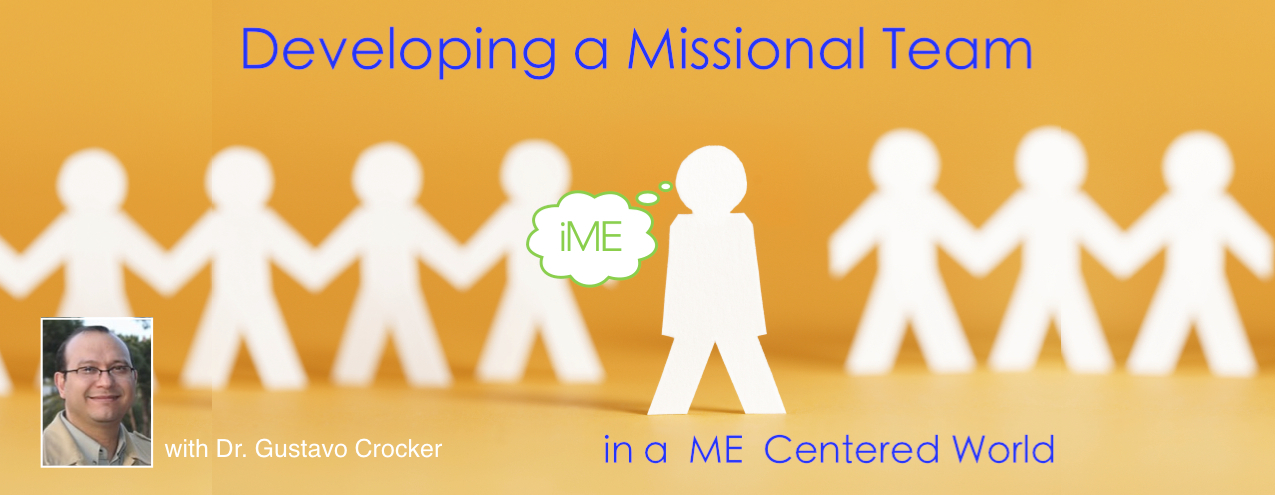 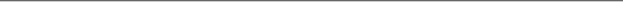 Agenda 8:30 am        Coffee & Snacks      9:00 am         Welcome & Worship   9:15 am         Devotional    9:30 am         Guest Speaker – Session 1  10:30 am        S-t-r-e-t-c-h Break10:40am	Announcements10:50 am        Guest Speaker – Session 11:55 am        Lunch Directions & Prayer  12:00pm	Lunch12:30 pm        MAP Story12:35pm	Open Question & Answer12:45pm	Dismissal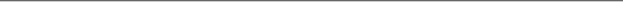 1:30 PM - Strengthsfinder (Pre-registration required) 		(Room 711/712)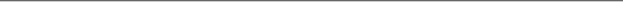 Agenda 8:30 am        Coffee & Snacks      9:00 am         Welcome & Worship   9:15 am         Devotional    9:30 am         Guest Speaker – Session 1  10:30 am        S-t-r-e-t-c-h Break10:40am	Announcements10:50 am        Guest Speaker – Session 11:55 am        Lunch Directions & Prayer  12:00pm	Lunch12:30 pm        MAP Story12:35pm	Open Question & Answer12:45pm	Dismissal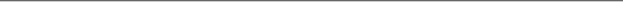 1:30 PM - Strengthsfinder (Pre-registration required) 		(Room 711/712)